Devran Koray Öcal is a PhD student in Geography at the University of North Carolina. His area of study includes cultural and political geography with a focus on geographies of religion, intimate geopolitics, transnationalism and diaspora studies. His current project engages with the alternative spaces and identity formations of the Turkish-Muslim diaspora in Germany. 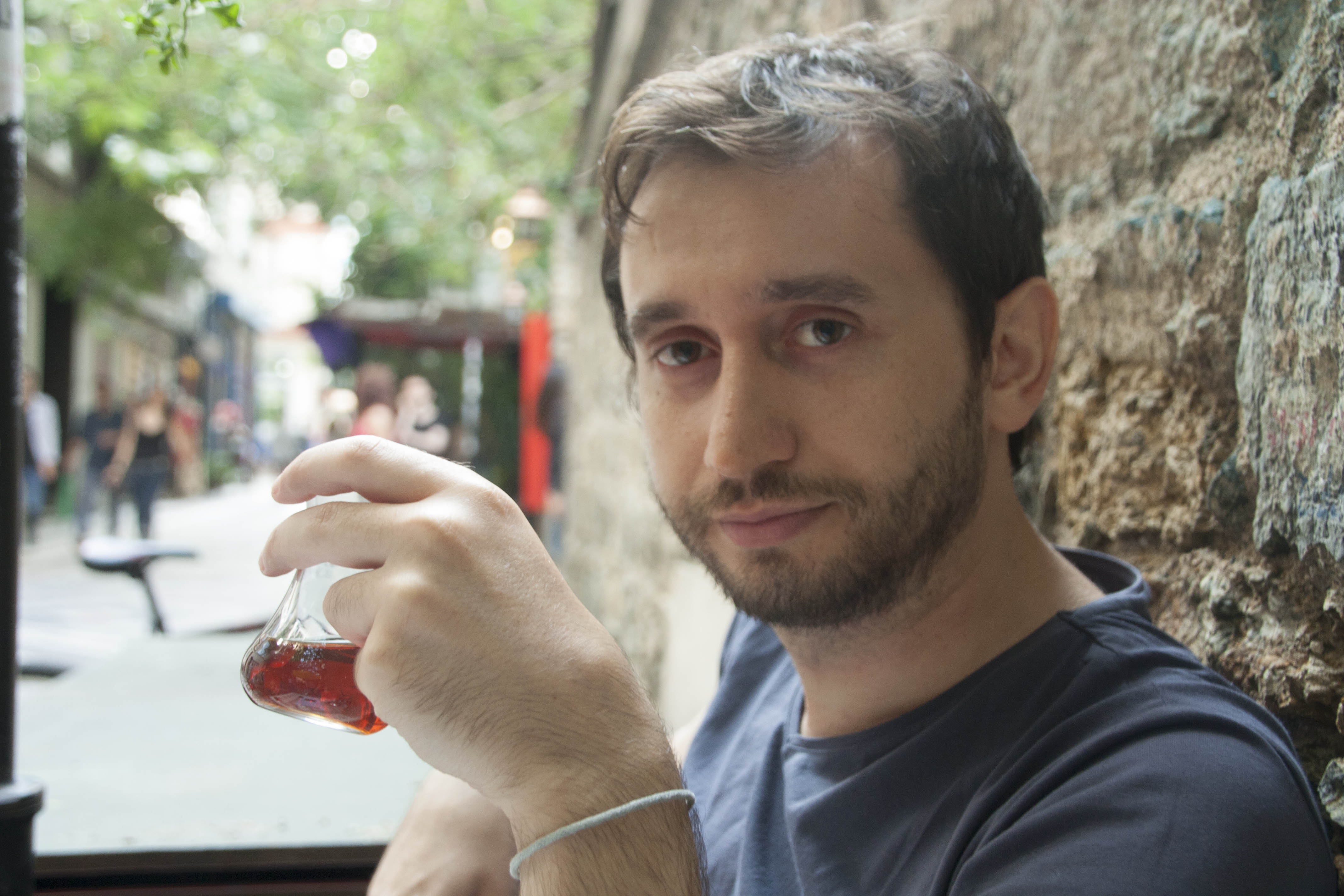 